.....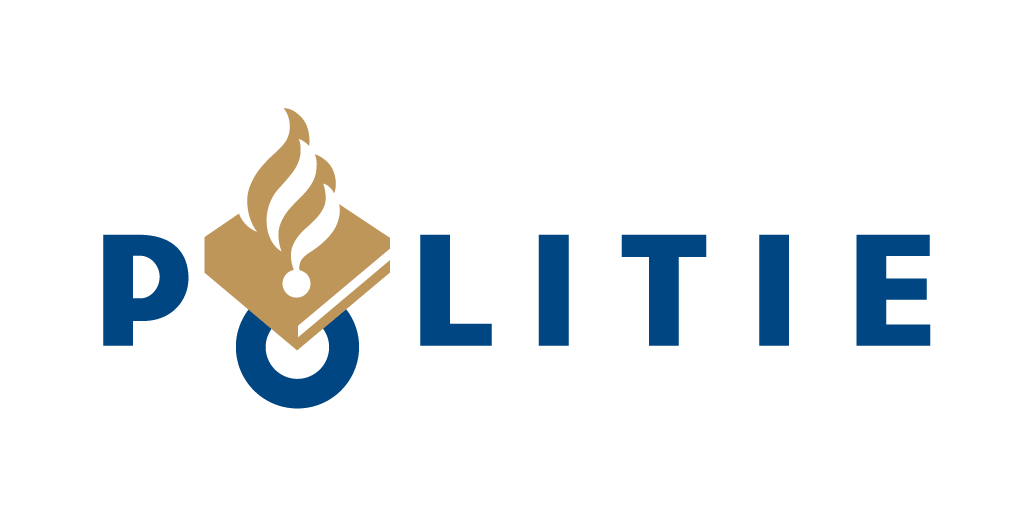 DocumentinformatieVersiegeschiedenisDistributieReview commentaarInhoudsopgaveDocumentinformatie	2Inhoudsopgave	2Voorwoord	4Handhavingsarrangement	5Ondertekening	19Bijlage	Fout! Bladwijzer niet gedefinieerd.Voorwoord 	Voor u ligt het eenheid brede format handhavingsarrangement van de eenheid Oost-Nederland. Het doel van het handhavingsarrangement is gelegen in het maken van afspraken over de samenwerking tussen politie en boa’s, meer specifiek het vaststellen van de visie op samenwerking van de politie met de buitengewoon opsporingsambtenaren (BOA) en het doorleven van de consequenties van deze samenwerking. Aanleiding voor het implementeren van handhavingsarrangementen is de aanhoudende discussie in de media en bestuurlijke overleggen over uitbreiding en taken van Boa’s. Voorstaande wordt gevoed door een gevoelde terugtrekkende beweging van de politie op het gebied van handhaving en een toenemende behoefte van gemeenten aan handhavende capaciteit in de wijken. De politie wordt om een standpunt gevraagd.De politie heeft zich beraden op haar positie ten opzichte van Boa’s en heeft de visie aan het papier toevertrouwd in verschillende beleidsdocumenten. Het meest actuele en prominente document, is de notitie: “Boa en politie, niet naast elkaar maar met elkaar”. Voor een goed begrip van de materie wordt aangeraden om de inhoud van voornoemd document tot zich te nemen. Standpunt in de visie is dat de politie erop gaat inzetten om de samenwerking, daar waar nodig is, te versterken. Deze samenwerking kent in eerste aanleg drie invalshoeken: Daadwerkelijke samenwerking (in verschillende vormen)Informatiedeling Back-up (bij risico-situaties)De hierboven genoemde invalshoeken zijn op verschillende manieren in het handhavingsarrangement verwerkt. Het is daarom de wens van de Nationale Politie om bovenstaande items, zoals deze in het handhavingsarrangement zijn beschreven met uw partners te bespreken en te formaliseren. Het gehele proces betreffende het opstellen van het handhavingsarrangement wordt gezien als het startpunt van waaruit verder gewerkt kan worden aan een krachtige samenwerking tussen de Politie basisteams en handhavingspartners.Ten overvloede: Het handhavingsarrangement dat voor u ligt wordt geflankeerd door een leidraad handhavingsarrangement. De leidraad neemt u aan de hand mee bij het maken van  keuzes en (on)mogelijkheden betreffende de samenwerking tussen politie en Boa’s. Daarnaast gaat de leidraad verder in op visie, wettelijke kaders en de reikwijdte van het geografische samenwerkingsverband  Hoogachtend,mr. D. StekelenburgHandhavingsarrangementSamenwerkingsafspraken *Samenwerkingsafspraken worden marginaal getoetst door de direct toezichthouder en de toezichthouder.Matrix samenwerkingsafspraken politie en boa-werkgevers *Het is mogelijk dat politie en boa(werkgever) onder voorwaarden andere afspraken met elkaar maken.VEILIGE WOON- EN LEEFOMGEVING	BEDRIJVIGHEID EN VEILIGHEIDJEUGD EN VEILIGHEIDFYSIEKE VEILIGHEIDINTEGRITEIT EN VEILIGHEIDOpsporingsbevoegdheden Boa’sOndertekening Het handhavingsarrangement is een levend document en moet per tijdsvolume X opnieuw bekeken worden. Daarbij dient het document opnieuw ondertekend te worden.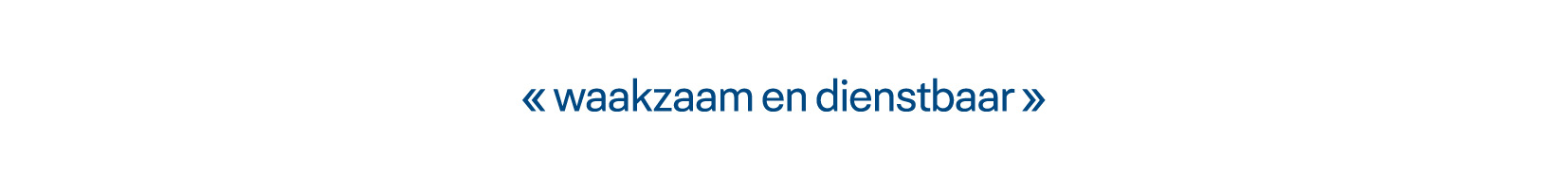 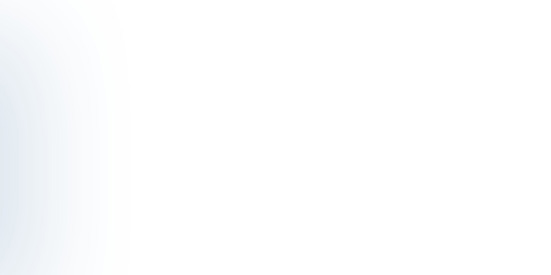 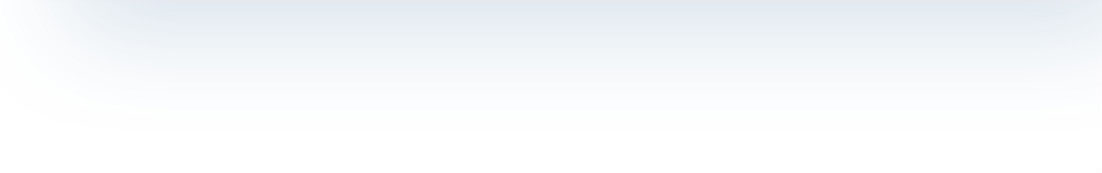 Eenheid Oost-NederlandVersie   
Versie datum Rubricering VersieVersie datumSamenvatting van de aanpassingGemarkeerde wijzigingen1.022-06-20201.106-07-2020Annotatie bestuur ondersteuning1.214-08-2020 Annotatie, algemeen jurist en privacyfunctionaris1.320-08-2020Annotatie bestuur ondersteuning1.401-10-2020Annotatie bestuur ondersteuning/ Direct toezichthouderVersie Verzend datum NaamAfdeling / FunctieVersie Wanneer WieFunctieHandhavingsarrangement gemeente …………. en basisteam………Handhavingsarrangement gemeente …………. en basisteam………OmschrijvingAfspraken tussen de gemeente ….. Politie basisteam en het Openbaar Ministerie betreffende de inzet van toezicht en handhaving in het algemeen en de inzet van de buitengewoon opsporingsambtenaar in het bijzonder, binnen de gemeentegrenzen van de gemeente …..Indien Boa’s op het grondgebied van een andere gemeente willen optreden, is een samenwerkingsconvenant vereist. Dit handhavingsarrangement voorziet niet in het handhavend optreden van de Boa buiten het gebied van aanstelling.Regie(rol)De burgemeester: De burgemeester is volgens artikel 172 van de Gemeentewet verantwoordelijk voor de handhaving van de openbare orde. Onder de verantwoordelijkheid van de burgemeester wordt vierjaarlijks een integraal veiligheidsplan vastgesteld.De Officier van Justitie: De Officier van Justitie (OvJ) is belast met opsporing en vervolging van strafbare feiten en houdt daarbij in de gaten of de opsporing zorgvuldig en volgens de wet verloopt.De teamchef van politie:Verantwoordelijke voor de handhaving van de rechts- en openbare orde. De teamchef heeft de operationele regie voor de uitvoering van opsporings- en handhavingsactiviteiten.De toezichthouder Boa’s:Daar waar de boa opsporingshandelingen verricht, is hij voor dit optreden verantwoording verschuldigd aan de officier van justitie. Vanwege deze gezag relatie is er met betrekking tot de regeling van het toezicht over de boa gekozen een hoofdofficier van justitie als toezichthouder aan te stellen. De mogelijke aanwijzingen van de toezichthouder betreffen het functioneren van de boa in meer algemene zin, onder meer gerelateerd aan de eisen van de wet en het BBO.De direct toezichthouder Boa’s: In de uitoefening van het dagelijks toezicht op de boa met betrekking tot een juiste uitoefening van opsporingsbevoegdheden, een goede samenwerking met de politie, de naleving van de instructie en deels ook het onderricht, is voorzien met de benoeming van een direct toezichthouder: de korpschef van de nationale politie of, in een aantal gevallen, het hoofd van een Rijksdienst met boa’s. Wettelijk kaderArtikel 141 van het Wetboek van Strafvordering regelt wie er met de opsporing van strafbare feiten zijn belast.Artikel 142 van het Wetboek van Strafvordering is het wettelijke fundament waarop het beleid van de Boa is gestoeld.Artikel 3 Politiewet, vermeldt de taak van de politie.Artikel 10 Politiewet, vermeldt de verplichting tot wederkerige hulpverlening en samenwerking.Artikel 10 lid 2 Politiewet, vermeldt dat Boa’s moeten samenwerken met de politie. Artikel 25 van het Besluit Buitengewoon Opsporingsambtenaar verbiedt het gebruik van bevoegdheden buiten de taakstelling van de Boa. Artikel 29 lid 1 Besluit buitengewoon opsporingsambtenaar, regelt de opvolging van de aanwijzingen van de Direct toezichthouder inzake de uitoefening van politiebevoegdhedenArtikel 30 lid 1 Besluit buitengewoon opsporingsambtenaar, regelt de opvolging van de aanwijzing van de Toezichthouder en Direct Toezichthouder met het oog op een goede samenwerking met de politie, tenzij bij of krachtens wet anders is bepaald.Artikel 36 lid 2 Besluit buitengewoon opsporingsambtenaar, wijst de Hoofdofficier van justitie aan als “Toezichthouder”.Artikel 36 lid 3 Besluit buitengewoon opsporingsambtenaar, wijst de Korpschef van politie als bedoeld in artikel 27 van de Politiewet 2012 aan als “Direct toezichthouder”. In het Onder mandaat is het Direct toezicht belegd bij de politiechef van de eenheid Oost-Nederland.Artikel 38 Besluit buitengewoon opsporingsambtenaar, regelt de taken van de “Toezichthouder” te weten:Het erop toezien toe dat de BOA zijn taak bij de opsporing naar behoren vervult en de opsporingsbevoegdheden alsmede politiebevoegdheden op juiste wijze uitoefent. Het toezien dat op een goede samenwerking tussen de Boa’s en de politie.Artikel 39, Besluit buitengewoon opsporingsambtenaar, regelt de taken van de “Direct toezichthouder” te wetenToezien op de juiste uitoefening van de aan de opsporing gerelateerde bevoegdheden.Toezien op de juiste samenwerking met de politie.Toezien op het feit dat de werkgever zorgdraagt voor het onderricht aan de Boa’s.Het gevraagd en ongevraagd inlichtingen verstrekken die met betrekking tot hetgeen van belang kan zijn voor het uitoefenen van het toezicht.De afspraken tussen gemeente en politie worden ter toetsing van het bevoegdhedenkader en ter instemming voorgelegd aan de toezichthouders.De Direct Toezichthouder ziet erop toe dat de afspraken worden gemaakt en de afspraken en resultaten worden geëvalueerd, vervolgd en/of bijgesteld.Artikel 17 lid 1 Ambtsinstructie voor de politie, de Koninklijke marechaussee en andere opsporingsambtenaren, regelt de verplichting om aangewend geweld zo spoedig mogelijk te melden bij de HOvJ.Artikel 37 lid 1 Ambtsinstructie voor de politie, de Koninklijke marechaussee en andere opsporingsambtenaren, bepaalt dat in het kader van geweldgebruik de Korpschef (politiechef) de meerdere van de buitengewoon ambtenaar is.ActiviteitenOmschrijvingAfstemming met uitwerkingOrganisatieOperationeel overlegBeschrijf hier hoe het operationeel overleg wordt vormgegeven. De beschrijving moet in ieder geval antwoord geven op de volgende vragen: Waar ligt de regie op het organiseren van het overleg?Wie neemt deel aan het operationeel overleg?Op welke momenten en in welke frequentie vinden de overleggen plaats (maandelijks, eens in de twee weken)?Welke informatie wordt op welke wijze gedeeld?Wat zijn de korte termijn onderwerpen?Wat wordt er gezamenlijk aangepakt?Welke gebieden worden aangepakt?OrganisatieRapportageBeschrijf hier op welke wijze de afspraken uit het operationeel overleg worden vastgelegd.Denk aan:Jaarplanning.kwartaalrapportage.Evaluatie en bijstellen.Aandachtspunten:Wat komt er in de rapportage te staan?Wie is verantwoordelijk voor de rapportage?*Invullen na overleg politie en gemeenteOrganisatiePrioriteiten en inzetBeschrijf hier op welke wijze er vorm wordt gegeven aan prioriteiten en inzet.Denk aan:Prioritering van inzet is veelal gebaseerd op het IVP en/of het geldende Uitvoeringsplan Handhaving en Toezicht van de gemeente.Bij de prioritering kan onderscheid worden gemaakt tussen structurele, projectmatige en incidentele actie:Structurele acties hebben betrekking op thema’s die door het bestuur en de leiding zijn bepaald (inbraken, parkeren, hondenpoep, e.d.). Tegen overtredingen wordt bij constatering direct opgetreden tenzij de desbetreffende ambtenaar op weg is naar een prio1-melding.Projectmatige acties hebben betrekking op situaties waar sprake is van regelmatig terugkerende overlast in een bepaald gebied en/of gerichte controles op thema’s (alcohol, drugs, hondenpoep, jeugd, nachtregister, seks-inrichtingen, e.d.)Incidentele acties hebben betrekking op situaties waarbij direct handelen noodzakelijk is vanwege veiligheid (gevaarlijke hond, e.d.), openbare orde (burenruzie, jeugdoverlast e.d.), vastleggen bewijzen bijv. bij geluidsoverlast, criminele handelingen (Top-X, hennepplantage, drugshandel, inbraak e.d.).***De beoogde inzet van bevoegdheden wordt conform artikel 38 lid 1 BBO ter goedkeuring voorgelegd aan de Toezichthouder en direct toezichthouder.SamenwerkingDagelijkse aansturingBeschrijf hier hoe de dagelijkse aansturing verloopt?Door wie en op welke wijze worden de Boa’s aangestuurd?Welke instructie krijgen de Boa’s?Contactgegevens leidinggevende BoaContactgegevens politie Wie heeft buiten kantooruren de regie (zowel bij politie als gemeente)?Waar treden de boa’s op?Waar treed de politie op?Wat gebeurt er met de urgente zaken?Verschillen werkdagen/ kantoortijden/ weekenden/ avond en nachturen*Invullen na overleg politie en gemeente**In beginsel treedt de boa op in situaties waarin er geen sprake is van een te verwachten gevaarzetting. Wanneer de boa situaties tegenkomt waar geweld plaatsvindt of dreigt plaats te vinden of waar sprake is van criminaliteit, zal hij een beroep doen op de politie. ***Als risico op geweld voorstelbaar of zelfs voorspelbaar is treden Boa’s niet op. Bij confrontatie met of dreiging van geweld treden zij terug.SamenwerkingAfhandelingenBeschrijf hier op welke wijze opgedane zaken door de Boa worden afgehandeld: Eventuele mogelijkheden:Er komt een computer op het politiebureau waar de boa’s hun proces verbalen kunnen opstellen. Format proces verbaalOPCO kijkt proces-verbalen na. Iedereen staat sneller weer op straat.Aandachtspunten:Wie handelt wat af?Waar wordt het afgehandeld?*Invullen na overleg politie en gemeenteSamenwerkingGezamenlijke actiesIs er nagedacht over gezamenlijke acties voor bevordering van de samenwerking en sterker optreden?Eventuele mogelijkheden:Waar nodig en waar wenselijk kunnen de politie en gemeenten gezamenlijke acties organiseren. Optreden in de horeca, evenementen, verkeer enz.Inzet wordt beoordeeld naar aanleiding van rapportages, speerpunten of ad hoc prioriteiten.*Invullen na overleg politie en gemeenteSamenwerkingBriefingIs er nagedacht over de informatie deling vanuit de briefing? De politie en boa’s wisselen informatie uit op basis van de Wet Politiegegevens en het Besluit Buitengewoon Opsporingsambtenaren.Denk aan:Politie mag alleen die informatie delen met boa’s die relevant is voor het uitvoeren van de specifieke opsporingstaak. Zie voor verdieping de leidraad.Eventuele mogelijkheden:Er wordt ruimte gemaakt om per tijdseenheid  bij elkaar te komen om de belangrijke gebeurtenissen te bespreken. Wie is hiervoor verantwoordelijk en wie heeft hierin de regie?Er wordt in het operationeel overleg besproken welke informatie nodig is om te delen.Indien de informatie relevant is voor de boa’s schuiven zij eerder/later aan bij een briefing. De politie kan aanschuiven bij de briefing van de boa’s en hier de nodige informatie uit hun eigen briefing delen. De nodige informatie wordt in de briefing gedeeld, zoals hier boven genoemd.Aandachtspunten:Mondeling of schriftelijk?Wie is verantwoordelijk voor de informatie deling en wie heeft hierin de regie?*Invullen na overleg politie en gemeenteSamenwerkingToegang tot politiebureausIs er nagedacht over wie, wanneer toegang heeft tot het bureau? Eventuele mogelijkheden:Indien mogelijk en passend een toegangspas voor boa’s welke toegang geeft tot een aangewezen ruimte in het politiebureau (op hun grondgebied). Zo kunnen ze hun eigen PV opstellen en eventueel naar binnen komen ten behoeve van het netwerk en informatie. (Let op: overleg met de aangewezen functionarissen zoals bijvoorbeeld VIK).*Invullen na overleg politie en gemeenteSamenwerkingTransport verdachtenIs er nagedacht hoe boa’s hun verdachte transporteren naar het bureau?Volgens artikel 3.2, beleidsregels buitengewoon opsporingsambtenaren, moet een boa, die beschikt over politiebevoegdheden, een verdachte zelf kunnen aanhouden en naar de plaats van verhoor kunnen brengen.Eventuele mogelijkheden:Boa’s en politie kunnen hier onderling afspraken overmaken. Als er bijvoorbeeld maar 1 keer per jaar een aanhouding van een boa is, zou de politie dit over kunnen nemen. Boa’s krijgen vervoersmiddelen toegekend, zodat zij makkelijker hun eigen verdachte kunnen vervoeren en assistentie van de politie niet nodig is.*Invullen na overleg politie en gemeenteCommunicatieAssistentie / Back-upIs er nagedacht over de assistentie en back-up door de politie?Eventuele mogelijkheden:Boa’s vragen alleen back-up aan politieagenten indien zij een situatie echt niet zelf kunnen afhandelen.Indien de boa assistentie verzoekt, wordt dit als hoogste prioriteit bij de politie behandeld.In afwachting van assistentie zorgt de boa voor stabiliteit van de situatie, zover dit niet ten koste gaat van de eigen veiligheid.Politieagenten proberen zoveel mogelijk inzetbaar te zijn bij de back-up van boa’s.Alle boa’s die werkzaam zijn in de genoemde gemeente zijn aangesloten op het C2000 netwerk.De boa’s melden zich voor hun dienst ook in het operationeel centrum van de politie.*Invullen na overleg politie en gemeenteCommunicatieMeldingen burgersIs er nagedacht over de meldingen die de burgers kunnen maken m.b.t. leefbaarheid en/of openbare orde?Eventuele mogelijkheden:Burgers kunnen zich bij zowel het politiebureau als bij de gemeente melden.Door het melden kan het onnodig benaderen van de politiemeldkamer geminimaliseerd worden. Bereikbaarheid voor wie waar en wanneerWelke partij is eerste verantwoordelijke?Aandachtspunten:Wie handelt de klachten van de burgers af bij zowel de politie als de gemeente?Bij wie wordt wat gemeld?*Invullen na overleg politie en gemeenteAfhandeling KlachtenIs er nagedacht over de klachten m.b.t.  het optreden van politie en/of boa’s die burgers kunnen melden?Klachten over politieagenten worden afgehandeld op basis van de klachtenregeling van de politie.Klachten over de bejegening door de BOA worden afgehandeld op basis van de gemeentelijke klachtenregeling.Conform artikel 42 van het Besluit buitengewoon opsporingsambtenaar zendt de werkgever terstond een afschrift van een klacht over het optreden van diens bevoegdheden als Boa aan de toezichthouder en de direct toezichthouder. Bij de afhandeling van de klacht neemt de werkgever het oordeel van de toezichthouder over de rechtmatigheid en behoorlijkheid van de uitoefening van die bevoegdheden in acht.Conform artikel 31a Wpg heeft iedere betrokkene het recht een klacht in te dienen bij de Autoriteit persoonsgegevens indien de betrokkene van mening is dat de verwerking van hem betreffende persoonsgegevens niet in overeenstemming is met het bij of krachtens deze wet bepaalde. Bijvoorbeeld bij het uitwisselen van gegevens tussen politie en boa.GeweldsmeldingenIs er nagedacht over geweldsincidenten door politieambtenaren en/ of Buitengewoon opsporingsambtenaren die burgers en/of opsporingsambtenaren kunnen melden?Conform artikel 17, lid 1 Ambtsinstructie meldt de (Buitengewoon) opsporingsambtenaar die geweld heeft aangewend, de feiten en omstandigheden dienaangaande, alsmede de gevolgen hiervan, onverwijld aan zijn meerdere, Mondeling aan HOvJ en indien het een Buitengewoon opsporingsambtenaar betreft schriftelijk aan direct toezichthouder.Taken BOATaken politiealgemeenwerkinstructieBoa’s ontvangen “te agenderen werkopdrachten” gerelateerd aan leefbaarheidsonderwerpen. Geven uitvoering aan het gevraagde en koppelen dit binnen het dienstverband of binnen 24 uur terug naar het operationeel centrum.De samensteller van de briefing en/of de wijkagenten en/of operationeel centrum zorgen voor de vragen / werkopdrachten / dienstinstructies.De bevindingen worden na ontvangst geregistreerd in BVH en/of andere systemen.HA1Overlast en handhavingAlgemeen toezichtAanspreken van burgers op hinderlijk gedrag. Indien nodig verbaliserenAssistentie op verzoekHA2Overlast en handhavingHulpverleningSignaalfunctie naar politie. Assistentie op verzoekPolitie verleent hulpHA3Overlast en handhavingDrugsSignaalfunctie naar politieTaak van politieHA4Hondenoverlast/melding gevaarlijke hond/bijtincidentAanspreken burgers op hun verantwoordelijkheden en hinderlijk gedrag. Zo nodig verbaliseren en bestuursrechtelijke rapportage opstellen voor het bestuursrechtelijke traject. Hondengeleider van de politie brengt advies uit aan gemeente bij bijtincidenten. Overige zaken worden doorgezet naar de portefeuillehouderHA5GeluidsoverlastGeluidsoverlast van inrichtingen is een taak van de gemeente. Geluidsoverlast buiten inrichtingen wordt door de BOA opgepakt.Bij aanhoudende geluidsoverlast buiten inrichtingen verleent de politie assistentie. Bij structurele overlast worden er gezamenlijke acties uitgezet. Dit is veelal maatwerk. Geluidsoverlast bij woningen is primair een taak voor de politie in verband met de mogelijke gevaar zetting. HA6ZakkenrollerijSignaalfunctie. Op heterdaad kan een verdachte worden aangehouden en overgedragen aan de politie.Taak van politie.HA7FietsdiefstalSignaalfunctie. Achter gebleven fietsen worden als gevonden voorwerpen door de gemeente afgevoerd.Taak van politie.HA8Artikel 45 Drank en Horecawet, inclusief Halt afwikkeling.Toezichthouders drank en horeca (BOA Domein 1 en 2) zijn bevoegd om op te treden. Signaalfunctie naar gemeenten. Samenwerking bij integrale controles.HA9Open vuur/afval verbrandenStoken in de openlucht (buiten inrichtingen) is taak voor BOA domein 1. Stoken binnen inrichtingen is een taak voor de BOA domein 2. Stoken binnenshuis (kachel) is een taak van de gemeente (toezichthouders bouwen).Signaalfunctie naar gemeenten. Daarnaast buiten kantooruren ook taak voor politie in het kader van de veiligheid. HA10ReclameHA11Overlast en handhavingHorecaIntegrale horecacontroles worden uitgevoerd door BOA domein 1. Signaalfunctie naar gemeenten.HA12Gebruik openbare ruimte en terrassenTaak van BOA domein 1 en 2 (bij horeca).Signaalfunctie naar gemeenten.HA13Optochten, betogingen,EvenementenOndersteunende taak van de boa domein 1 indien nodig. BOA domein 2 wordt ingezet bij de controles van de evenementen.Als het een optocht/evenement is met Openbare Orde en/of verkeersveiligheid risico’s verantwoordelijkheid politie. In de basis ligt verantwoordelijkheid bij de organisator.HA14Illegaal ColporterenTaak BOA domein 1. Signaalfunctie naar politie bij meldingen over agressieve colporteurs.Ondersteunende taak bij agressieve colporteurs.HA15AutowrakkenAutowrakken worden verwijderd door de BOA domein 1 indien de gemeente een afsleepregeling heeft vastgesteld. Signaalfunctie naar gemeenten.HA16Asbest verwijderingAsbestverwijdering is een taak van de gemeente (toezichthouders bouwen).HA17StankoverlastBuiten inrichtingen taak BOA domein 1 en binnen inrichtingen taak voor BOA domein 2 en milieuhandhavers.HA18Seks-inrichtingenIntegrale controles seks-inrichtingen worden uitgevoerd door de BOA domein 2. Controles seks-inrichtingen worden geïnitieerd vanuit de AOV’ers (inzet flex-team enz.). De Politie, afdeling vreemdelingenpolitie, indicatie en mensenhandel (AVIM) voert controles uit bij seks-inrichtingen. Leveren ook bijdrage aan Integrale controles seks-inrichtingenHA19HA20HA21Vuurwerk inclusief HALT afwikkelingBOA en politie voeren gezamenlijke controles op 30 en 31 december. Indien nodig wordt geverbaliseerd en doorverwezen naar Halt. (Afhandeling volgens “Werkprocesbeschrijving HALT-verwijzing door BOA in arrondissement Oost-Nederland”)BOA en politie voeren gezamenlijke controles op 30 en 31 december. Indien nodig wordt verbaliseerd en doorverwezen naar HALT. Politie draagt zorg voor “recidive check”.(Afhandeling volgens “Werkprocesbeschrijving HALT-verwijzing door BOA in arrondissement Oost-Nederland”)HA22Alcohol op straatBij constatering optreden tegen jeugdigen en aanspreken. Indien nodig wordt geverbaliseerd en doorverwezen naar HALT.(Afhandeling volgens “Werkprocesbeschrijving HALT-verwijzing door BOA in arrondissement Midden-Nederland”)Bij constatering optreden tegen jeugdigen en aanspreken. Indien nodig wordt geverbaliseerd en doorverwezen naar HALT.(Afhandeling volgens “Werkprocesbeschrijving HALT-verwijzing door BOA in arrondissement Midden-Nederland”)HA23Hinderlijk gedrag openbare plaatsenAanspreken op gedrag en indien nodig verbaliseren. Indien nodig wordt verbaliseerd en doorverwezen naar HALT. (Afhandeling volgens “Werkprocesbeschrijving HALT-verwijzing door BOA in arrondissement Oost-Nederland”). Signaalfunctie naar politie.Aanspreken op gedrag en indien nodig verbaliseren. Jeugdzaken houdt toezicht. Indien nodig wordt verbaliseerd en doorverwezen naar HALT. (Afhandeling volgens “Werkprocesbeschrijving HALT-verwijzing door BOA in arrondissement Midden-Nederland”)HA24JeugdoverlastAanspreken op gedrag en indien nodig verbaliseren. Indien nodig wordt verbaliseerd en doorverwezen naar HALT. (Afhandeling volgens “Werkprocesbeschrijving HALT-verwijzing door BOA in arrondissement Oost-Nederland”). Signaalfunctie naar politie.mAanspreken op gedrag en indien nodig verbaliseren. Jeugdzaken houdt toezicht. Indien nodig wordt verbaliseerd en doorverwezen naar HALT. (Afhandeling volgens “Werkprocesbeschrijving HALT-verwijzing door BOA in arrondissement Oost-Nederland”)HA25HA26HA27HA28HA29HA29HA30Openbaar groenTaak voor BOA domein 1HA31Parkeren/verkeerParkeren is taak voor BOA domein 1.Verkeer (snelheid) is taak van politie. Zaken m.b.t. parkeren die urgent zijn worden wel opgepakt. Zaken die niet urgent zijn worden doorgezet naar de casemanagers toezicht.HA32Wildstallen fietsenTaak voor BOA domein 1. Signaalfunctie naar gemeenten.HA33Woonboten/ drijvende objectenIllegaal afmeren en aanleggen is een taak voor de BOA domein 1.Signaalfunctie naar gemeenten.HA34Zwerfafval/dumping afvalTaak voor BOA domein 1 (buiten inrichtingen) en domein 2 (binnen inrichtingen). Drugs gerelateerde afvaldumpingen (xtc afval) worden doorgegeven aan de politie.Drugs gerelateerde afvaldumpingen worden opgepakt door de politie.HA35Fietsen in voetgangerszoneTaak voor BOA domein 1.Verbaliserend handhavenHA36Opslag voer-/vaartuigen mest en afvalstoffenTaken voor BOA domein 1 en 2 (m.u.v. uitrijden mest). Uitrijden mest is een taak van de VWA. HA37Groene wetgeving en bijzondere wetten (Flora- en faunawet, boswet, visserijwet)Taken voor BOA domein 2. Er worden jaarlijks gezamenlijk met de politie enkele acties uitgevoerd.Jaarlijks worden met de BOA’s gezamenlijke acties uitgevoerd.HA38HA39HA40Bijzonderheden groeperingenSignaalfunctie bij veiligheids-issues en ondersteuning aan politie. Taak van politie.HA41Verwarde personenSignaalfunctie naar politie.Taak van politie.HA42BurenruziesBurenruzies ontstaan veelal uit klachtensituaties. Klachten worden veelal door de BOA’s domein 1 en domein 2 opgepakt, wanneer er geen sprake is van geweld. Wanneer er wel sprake is van geweld, zal er beroep gedaan worden op de politie. Bij structurele overlast zal er gezamenlijk met de politie worden opgetreden.Wanneer er sprake is van geweld, zal de politie optreden. Bij structurele overlast zal er gezamenlijk met de BOA’s worden opgetreden.HA43AlgemeenOmschrijvingVan toepassing in de gemeentenNiet van toepassing in de gemeenten ( de BOA kan dus niet optreden op basis van dit artikel.)OB1Artikel 2.13 Activiteitenbesluit milieubeheer juncto artikel 1a Wet op de economische delictenOB2Besluit lozen buiten inrichtingen juncto artikel 10.2 Wet Milieubeheer juncto artikel 1a Wet op de economische delictenOB3Besluit personenvervoer 2000OB4Drank en Horecawet juncto artikel 1 Wet op de economische delictenOB5Verordeningen en/of keuren voor zover betrokkene daarvoor door het bevoegde bestuursorgaan is aangewezenOB6Tabaks- en rookwarenwet juncto artikel 1 Wet op de economische delictenOB7Visserijwet 1963 juncto artikel 1a Wet op de economische delictenOB8Artikelen 2.3.6 Vuurwerkbesluit juncto artikel 9.2.2.1 Wet milieubeheer juncto artikel 1a Wet op de economische delictenOB9Artikelen 2.3.6 Vuurwerkbesluit juncto artikel 9.2.2.1 Wet milieubeheer juncto artikel 1a Wet op de economische delictenOB10Alleen voor stilstaand verkeer: artikel 5 Wegenverkeerswet 1994 (WVW) en het Reglement Verkeersregels en Verkeerstekens 1990 (RVV). Voor zover van toepassing ook voor rijdend verkeer: de artikelen 4, 5, 6, 8, 10, 28, 57, 60 en 82 RVV, en artikel 62 RVV juncto bijlage I, hoofdstukken C (geslotenverklaring) en D (rijrichting), RVV. Handhaving op het negeren van een C- of D-bord is toegestaan in relatie tot de leefbaarheid, waaronder het tegengaan van overlast door sluipverkeer en het verbeteren van de leefbaarheid door bepaalde gebieden af te sluiten voor (vracht)auto’s, zoals de zogeheten milieuzones. Digitaal handhaven is slechts mogelijk voor het negeren van een C- bord of voor de overtreding van artikel 5, 6 of 10 RVV die volgt uit het negeren van een G-bord. De toepasselijke kaders voor digitaal handhaven door gemeenten zijn te vinden op www.om.nl/geslotenverklaringOB11Artikel 2.2 lid 1 onder g en h Wet algemene bepalingen omgevingsrecht juncto artikel 1a Wet op de economische delictenOB12Artikel 13 Wet bodembescherming juncto artikel 1a Wet op de economische delicten voor zover het gaat om feiten die de leefbaarheid aantasten.0B13Titel VA van de Wet op de kansspelen0B14Wet Openbare manifestaties0B15Wet veiligheidsregio’sOB16Artikelen 175, 177, 179, 180, 181, 182, 184, 184a, 185, 188, 199, 225, 231 tweede lid, 239, 266 juncto 267 onder 2, 284, 285, 300 juncto 304 onder 2, 350, 351, 351bis, 352, 416, 417bis, 424 t/m 429, 430a, 435 onder 4, 437, 437bis, en 437ter, 438, 443, 447b, 447c, 447d, 447e, 453 en 458 t/m 461 Wetboek van StrafrechtOB17WinkeltijdenwetOB18Wrakkenwet, voor zover het gaat om feiten die de leefbaarheid aantastenOB19ZondagswetOB20Andere strafbare feiten, indien hij hiermee in een concreet opsporingsonderzoek of voor een concreet project door een officier van Justitie wordt belast voor de duur van dat onderzoek of projectBurgemeester (naam)Datum ondertekening……………………………Handtekening:Teamchef (naam)Datum ondertekening……………………………Handtekening:Openbaar Ministerie (naam)Datum ondertekening……………………………Handtekening:De toezichthouders toetsen middels een marginale toetsing de toepassing van beleids- en bevoegdhedenkaders.Toezichthouder (naam)Datum onder tekening…………………………..Handtekening:Direct toezichthouder (naam)Datum onder tekening…………………………..Handtekening: